Statistical Hypothesis: – a conjecture about a population parameter. This conjecture may or may not be true.Hypothesis testing:-  or significance testing is a method for testing a claim or hypothesis about a parameter in a population, using data measured in a sample. In this method, we test some hypothesis by determining thelikelihood that a sample statistic could have been selected, if the hypothesisregarding the population parameter were true.There are two types of statistical hypotheses: We have to decide between two hypotheses regarding one or more parameter, the two hypotheses are :- Null Hypothesis (H0) – a statistical hypothesis that states that there is no difference between a parameter and a specific value, or that there is no difference between two parameters.Alternative Hypothesis (H1) – a statistical hypothesis that states the existence of a difference between a parameter and a specific value, or states that there is a difference between twoFOUR STEPS TO HYPOTHESIS TESTINGStep 1: State the hypotheses.Step 2: Set the criteria for a decision.Step 3: Compute the test statistic.Step 4: Make a decision.Note: H0 will ALWAYS have an equal sign (and possibly a less than or greater than symbol, depending on the alternative hypothesis). The alternative hypothesis has a range of values that are alternatives to the one in .The null and alternative hypotheses are stated together. The following are typical hypothesis for means, where k is a specified number.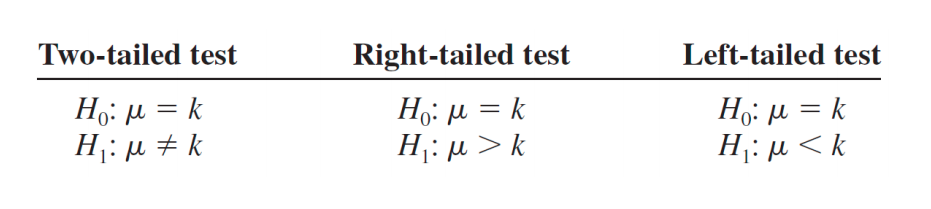 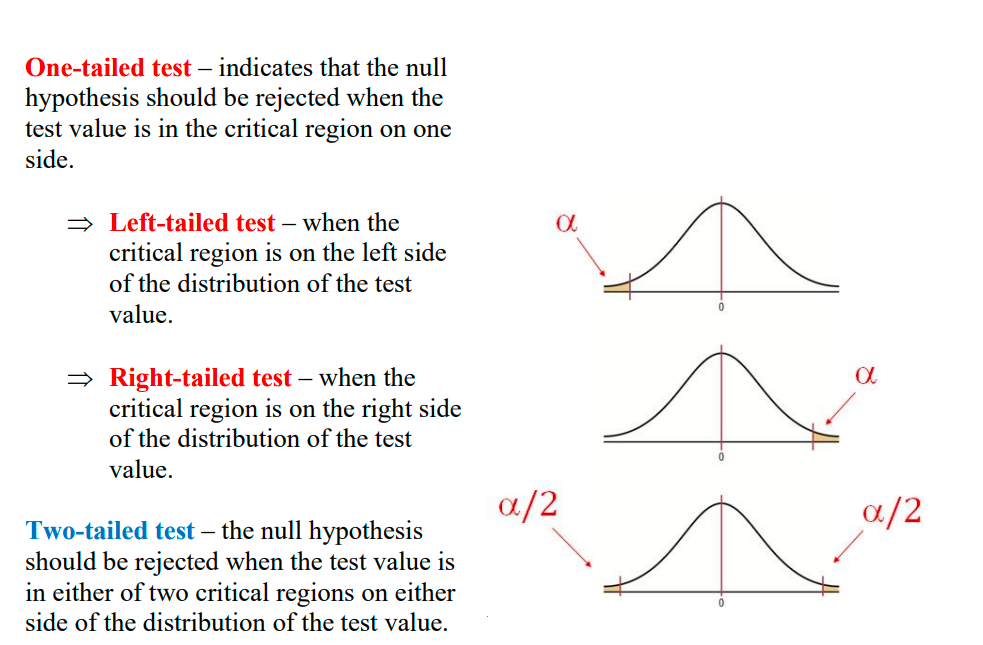 Examples: State the H0 and H1 for each case. A researcher thinks that if pregnant mothers use vitamins, the  birth weight of the babies will increase. The average birth weight of the population is 8.6 pounds.H0: = 8.6                          H1: M > 8.6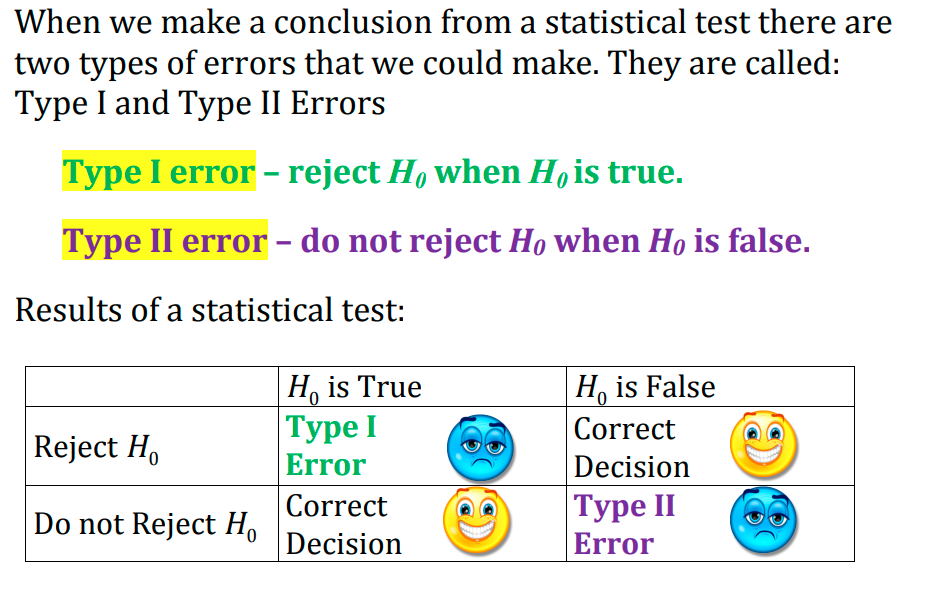 Testing a hypothesis about the mean of a population:- We have the following steps:
1.Data: determine variable, sample size (n), sample mean( ) , population standard deviation or sample standard deviation (s) if is unknown 2. Assumptions :We have two cases:- Case1: Population is normally or approximately normally distributed with known or unknown  variance (sample size n may be small or large), -Case 2: Population is not normal with known or unknown variance (n is large i.e. n≥30)3.Hypothesis:we have three casesCase I : H0: μ=μ0H1: μ μ0e.g. we want to test that the population mean is different than 50 Case II :H0: μ = μ0 H1: μ > μ0 e.g. we want to test that the population mean is greater than 50Case III : H0: μ = μ0 H1: μ< μ0e.g. we want to test that the population mean is lessthan 50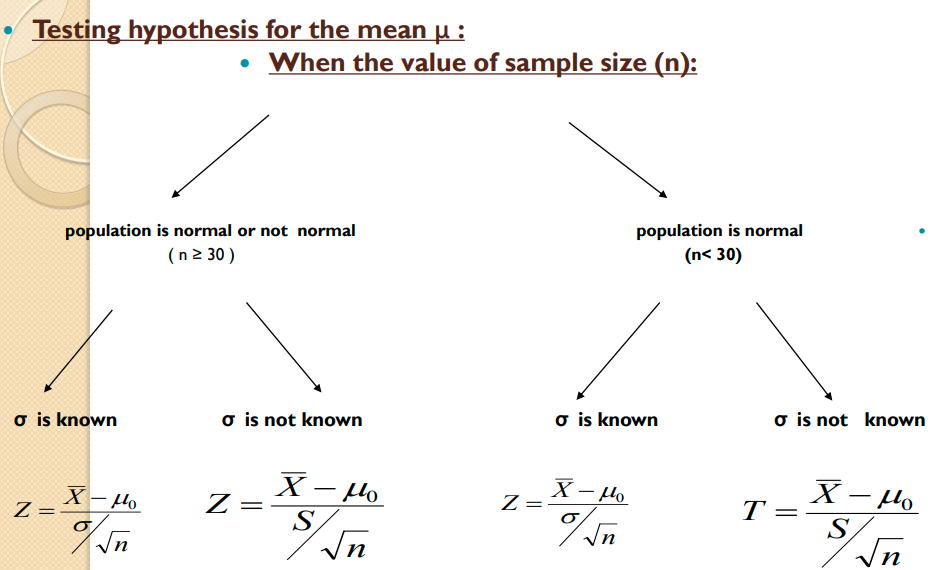 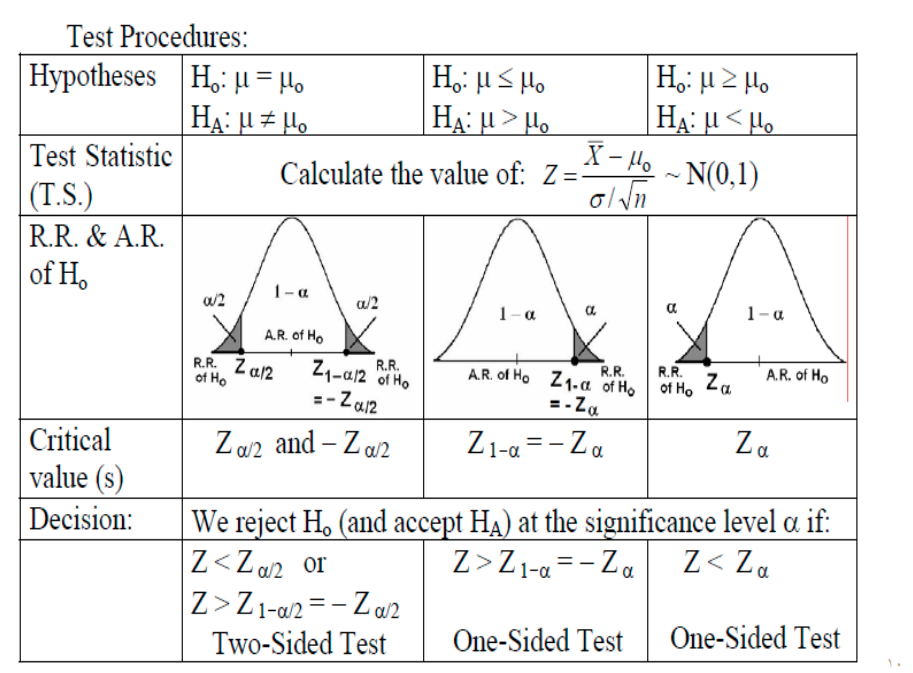 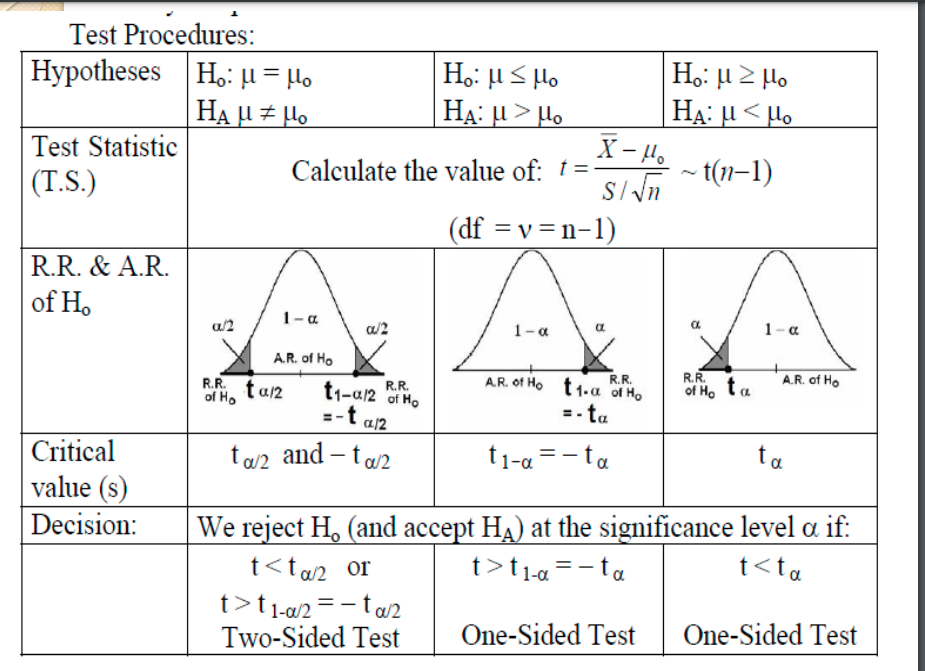 Example//Among 157 African-American men ,the mean systolic blood pressure was 146 mm Hg with a standard deviation of 27. We wish to know if on the basis of these data, we may conclude that the mean systolic blood pressure for a population of African-American is greater than 140. Use α=0.01.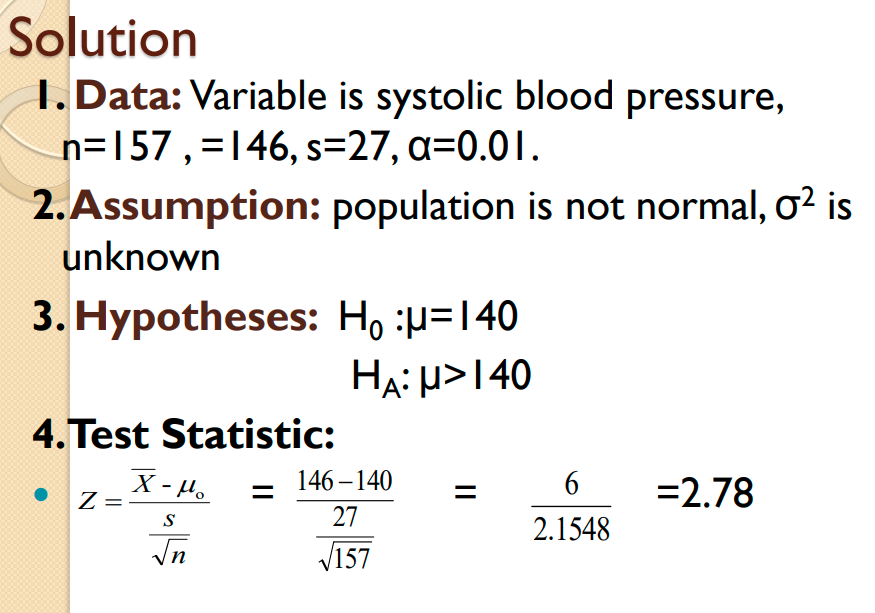 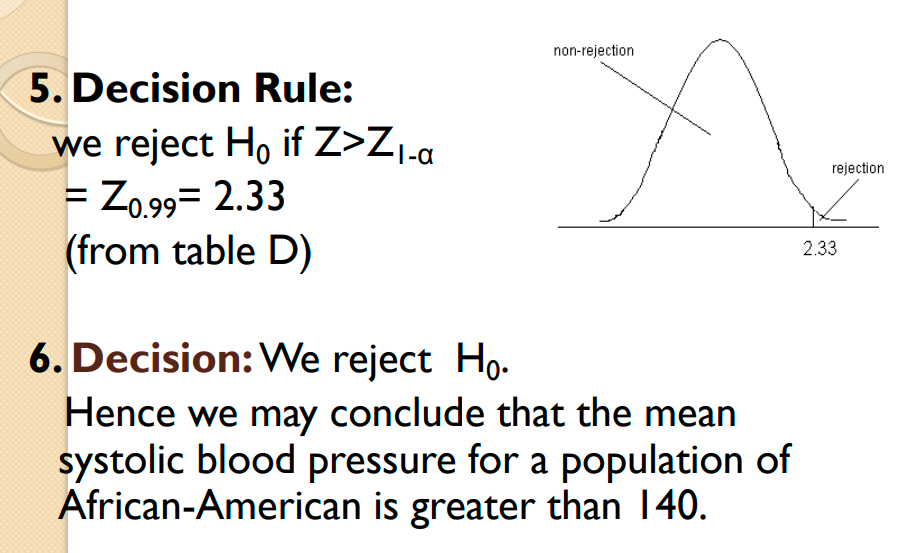 Example// Researchers are interested in the mean age of a certain population. A random sample of 10 individuals drawn from the population of interest has a mean of 27. Assuming that the population is approximately normally distributed with variance 20,can we conclude that the mean is different from 30 years ? (α=0.05) .-Data: variable is age, n=10,m =27 ,σ2=20,α=0.052-Assumptions: the population is approximately normally distributed with variance 20 3-Hypotheses: H0 : μ=30 H1: μ 30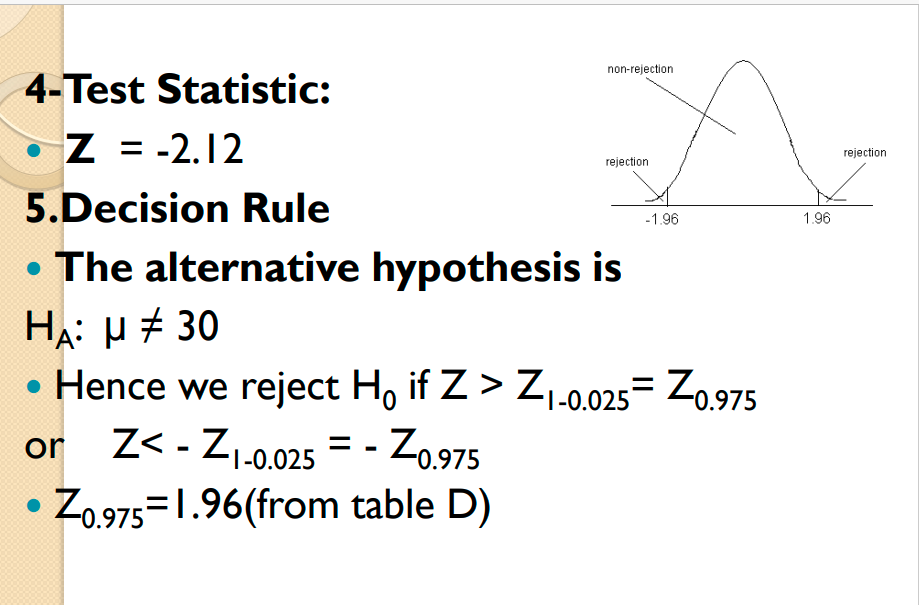 6.Decision: We reject H0,since -2.12 is in the rejection region . We can conclude that μ is not equal to 30
